Other News Con’tSenior Class OfficersMuyana Colton – PresidentTytianna Favors – Vice PresidentAlise Anthony – SecretaryBrandee Favors – TreasurerParliamentarian – Cedric HarrisHistorian – Willie Hart School Wide Fundraiser – Cookie Dough  Senior Parent Night Meeting – September 29, 2016 @ 6pmSenior Conferences (Individually) – September – December, 2016ACT Administration (in house) – September 27, 2016 @ 8:00am – Cost is $45.00ASVAB – December, 2016 @ 8:00am (Sign up with Mr. Jeter)Herff-Jones will meet with Senior Class – September 7, 2016 @ 1:40PMHerff-Jones will start taking seniors’ supply orders – September 29, 2016 @ 3:20PM – 6:00PMHerff-Jones will take seniors’ supply orders – October 6, 2016 (during lunch)Homecoming Parade & Game – October 14, 2016Cap & Gown & Senior Portraits Retake – November 30, 2016 @ 7:45AMUpcoming College/Military Visits during lunch:TBAATTENTION: PLEASE CHECK “SENIOR NEWS” BOARDS DAILY                    Locations: Counselor’s Office & Bus Loading/Unloading Area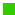 